Chapter-IVPHOTO GALLERY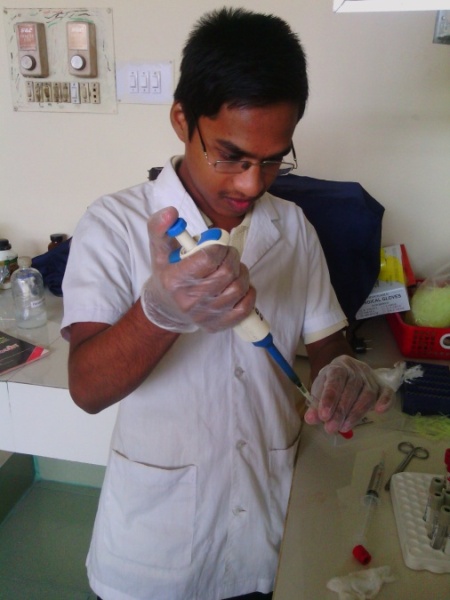 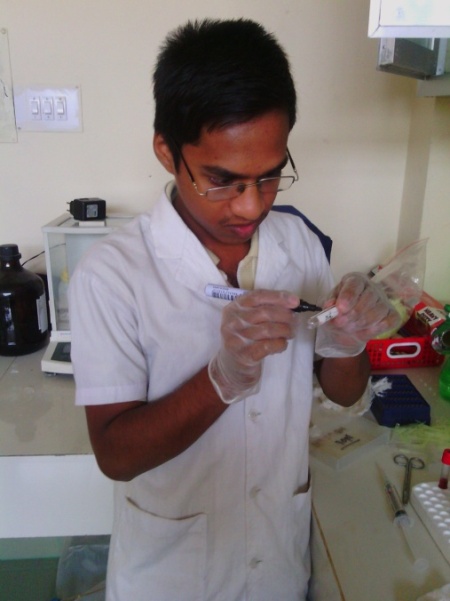 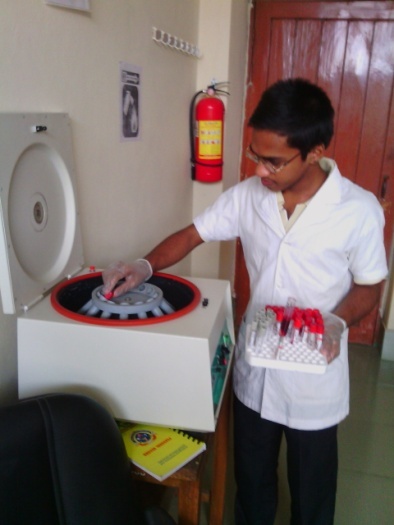 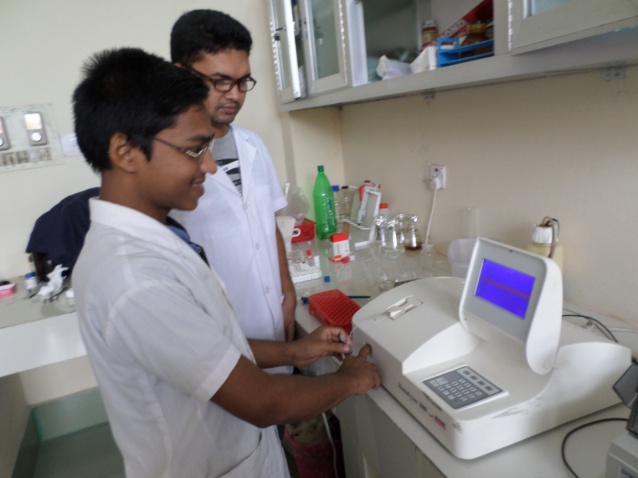 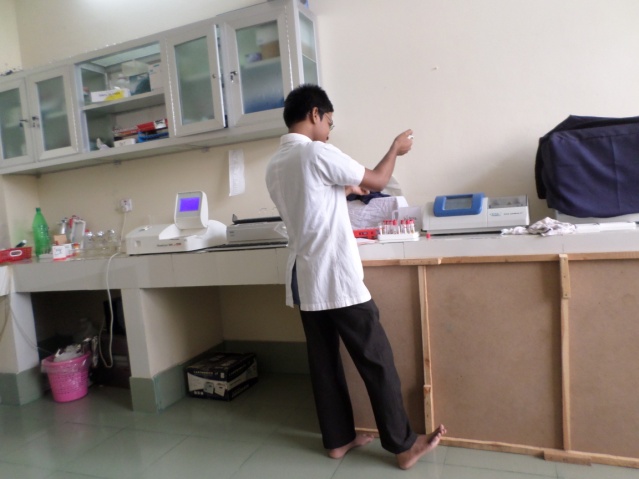 